07.11.2018г. №109РОССИЙСКАЯ ФЕДЕРАЦИЯИРКУТСКАЯ ОБЛАСТЬУСОЛЬСКОЕ РАЙОННОЕ МУНИЦИПАЛЬНОЕ ОБРАЗОВАНИЕРАЗДОЛЬИНСКОЕ МУНИЦИПАЛЬНОЕ ОБРАЗОВАНИЕ АДМИНИСТРАЦИЯПОСТАНОВЛЕНИЕОБ УТВЕРЖДЕНИИ РЕЕСТРА ПЛОЩАДОК ТКО НА ТЕРРИТОРИИ СЕЛЬСКОГО ПОСЕЛЕНИЯ РАЗДОЛЬИНСКОГО МУНИЦИПАЛЬНОГО ОБРАЗОВАНИЯВ целях обеспечения экологического и санитарно-эпидемиологического благополучия населения на территории Раздольинского муниципального образования, в соответствии со ст. 14 Федерального закона от 06.10.2003 г. № 131-ФЗ «Об общих принципах организации местного самоуправления в Российской Федерации», ст. 8, 13 Федерального закона от 24.06.1998 г. № 89- ФЗ «Об отходах производства и потребления», ст.6 Устава Раздольинского муниципального образования, администрация сельского поселения Раздольинского муниципального образования ПОСТАНОВЛЯЕТ:1. Утвердить реестр площадок ТКО на территории сельского поселения Раздольинского муниципального образования (Приложение 1)2. Специалисту администрации по муниципальному заказу (Баранова М.З.) опубликовать настоящее постановление в газете «Раздольинский информационный вестник» и разместить на официальном сайте администрации Раздольинского муниципального образования в информационной телекоммуникационной сети «Интернет», по адресу:http//раздолье-адм.рф/.3. Настоящее постановление вступает в силу после его официального опубликования.Глава сельского поселенияРаздольинскогомуниципального образования                                                                 С.И.Добрынин Приложение 1к постановлению администрацииот 07.11.2018 г. №109№Данные о нахождении мест (площадок)накопления твердых коммунальных отходовДанные о нахождении мест (площадок)накопления твердых коммунальных отходовДанные о нахождении мест (площадок)накопления твердых коммунальных отходовТехнические характеристики мест (площадок)накопления твердых коммунальных отходовТехнические характеристики мест (площадок)накопления твердых коммунальных отходовТехнические характеристики мест (площадок)накопления твердых коммунальных отходов№адрескоординатысхемапокрытиеплощадьКоличество контейнеров/ объем (0,75 м3)1пересечение ул.Рабочая и ул.Восточная п.РаздольеN52°26'55,08"E103°12'35,41"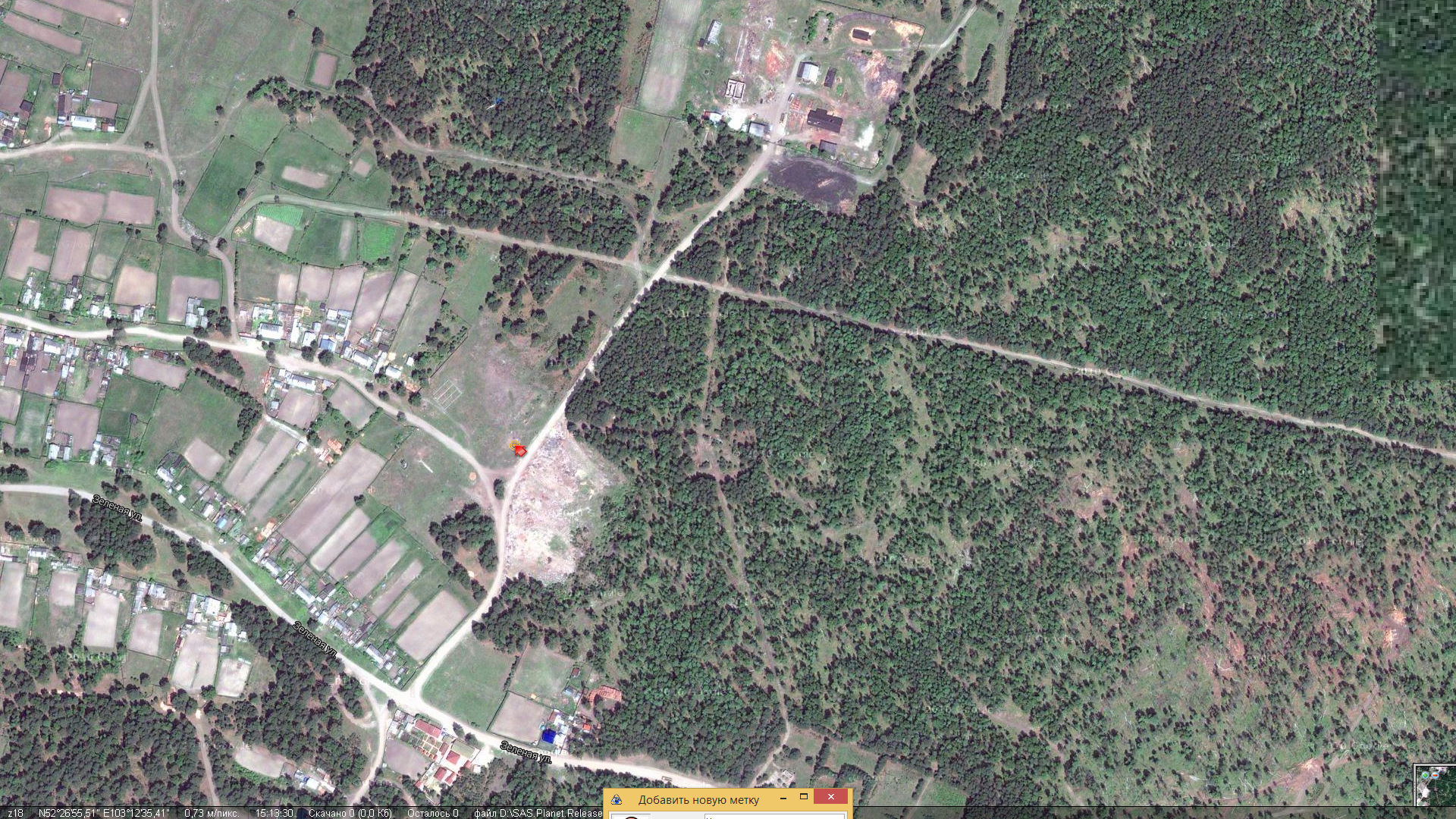 32рядом с хозяйством ул.Пролетарская, 43-2 п.РаздольеN52°27'18,75"E103°12'11,90"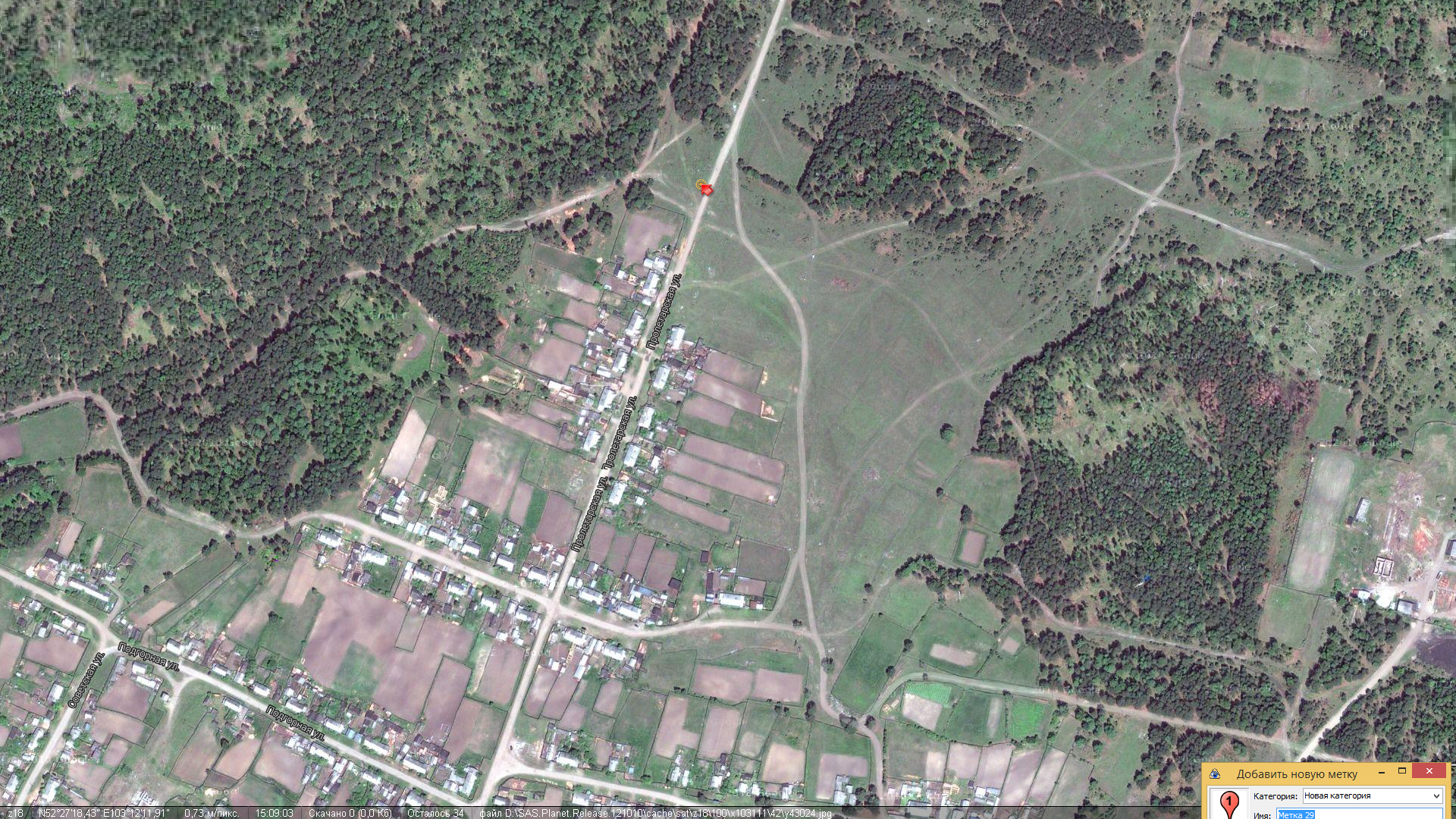 33пересечение ул.Трактовая и ул.Рабочая п.РаздольеN52°26'23,50"E103°12'20,13"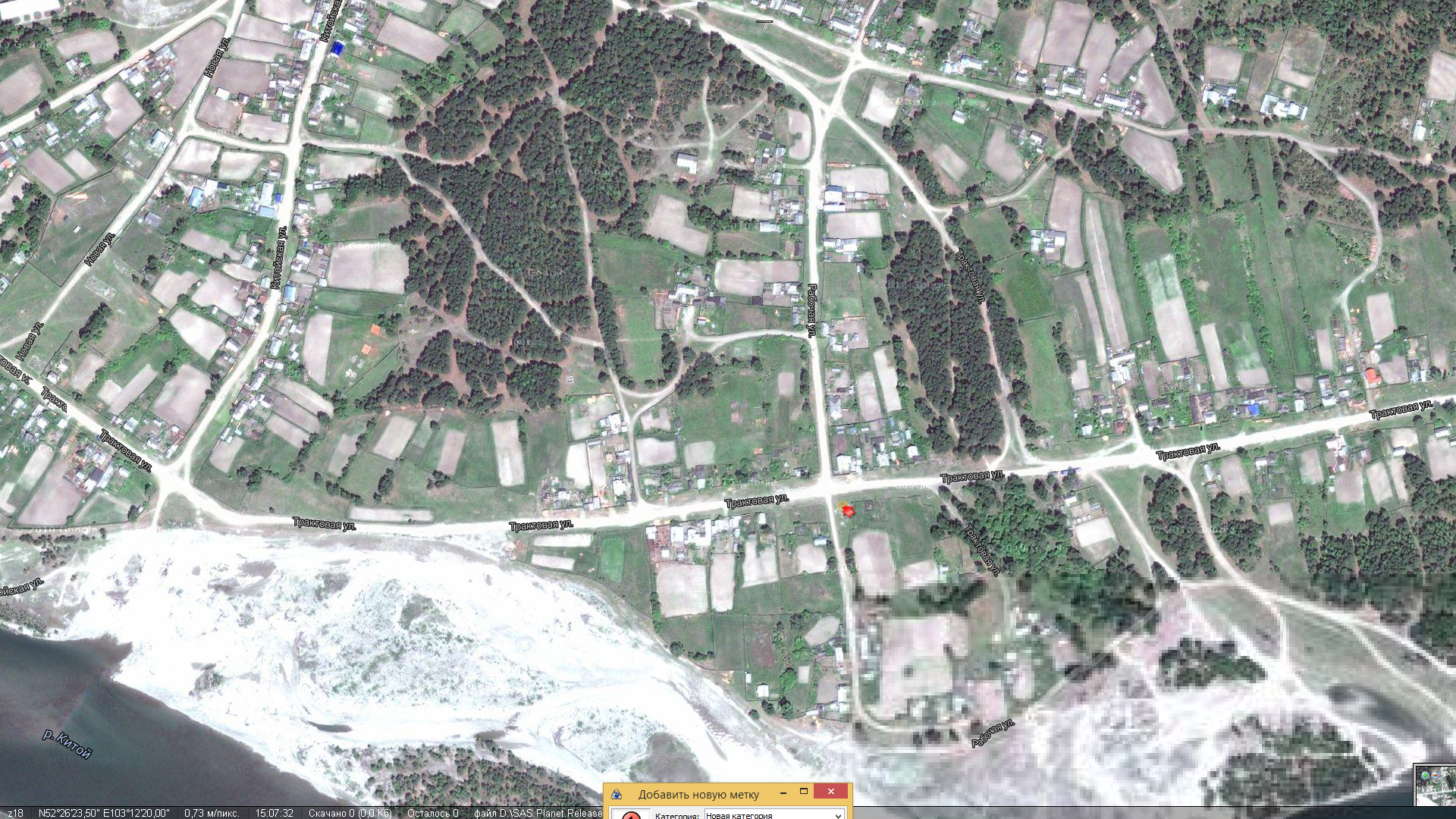 34ул.Трактовая (напротив магазина «Горка») п.РаздольеN52°26'38,17"E103°11'18,86"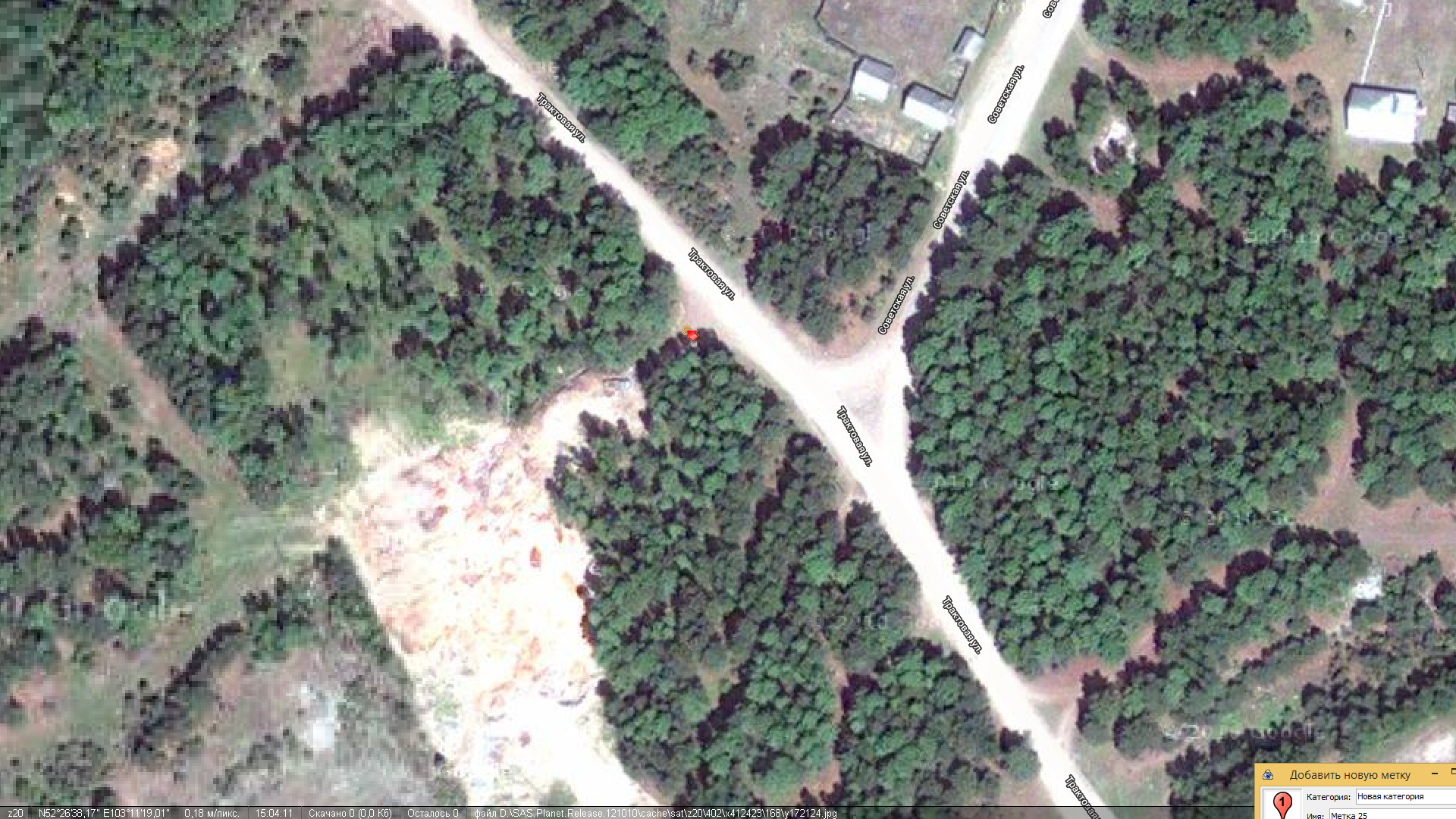 35пересечение пер.Таёжный и ул.Таёжная п.РаздольеN52°,44'95,73" E103°18'29,16"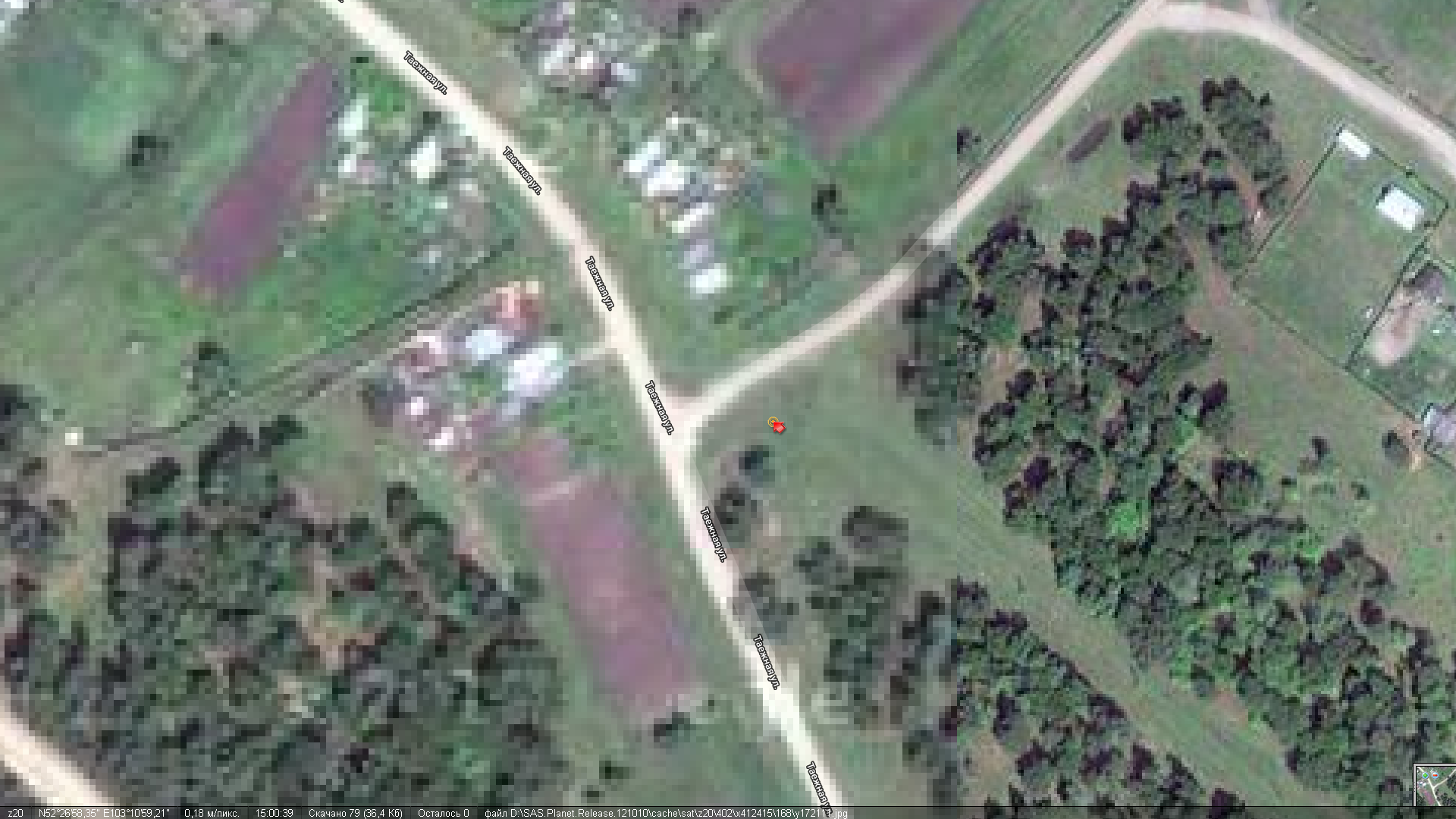 36напротив хозяйства ул.Октябрьская, 9-2 п.РаздольеN52°44' 91,93" E103°19'50,02"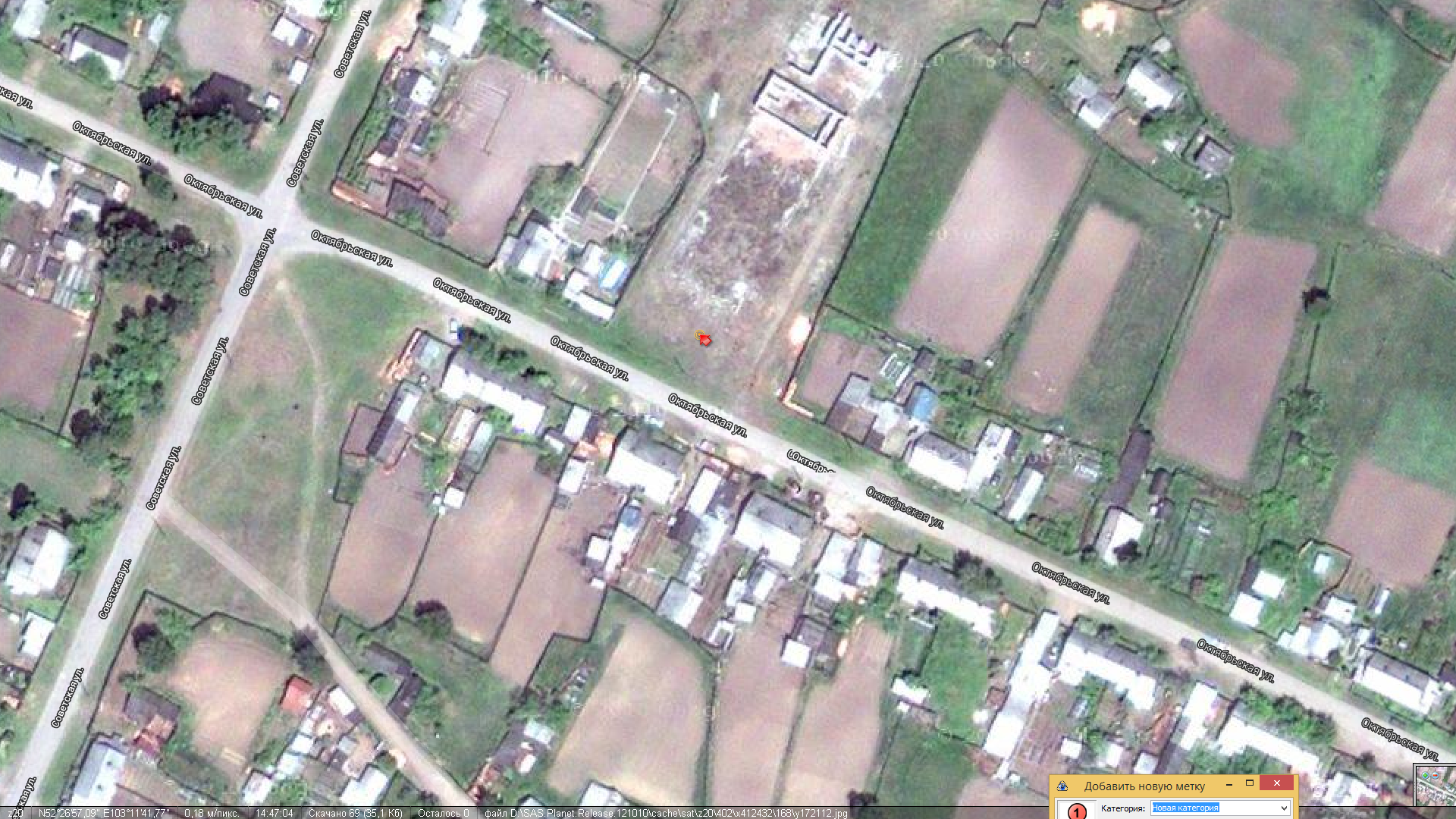 37пересечение ул.Мира и ул.Рабочая п.РаздольеN52°19'34,19" E103°20'50,46"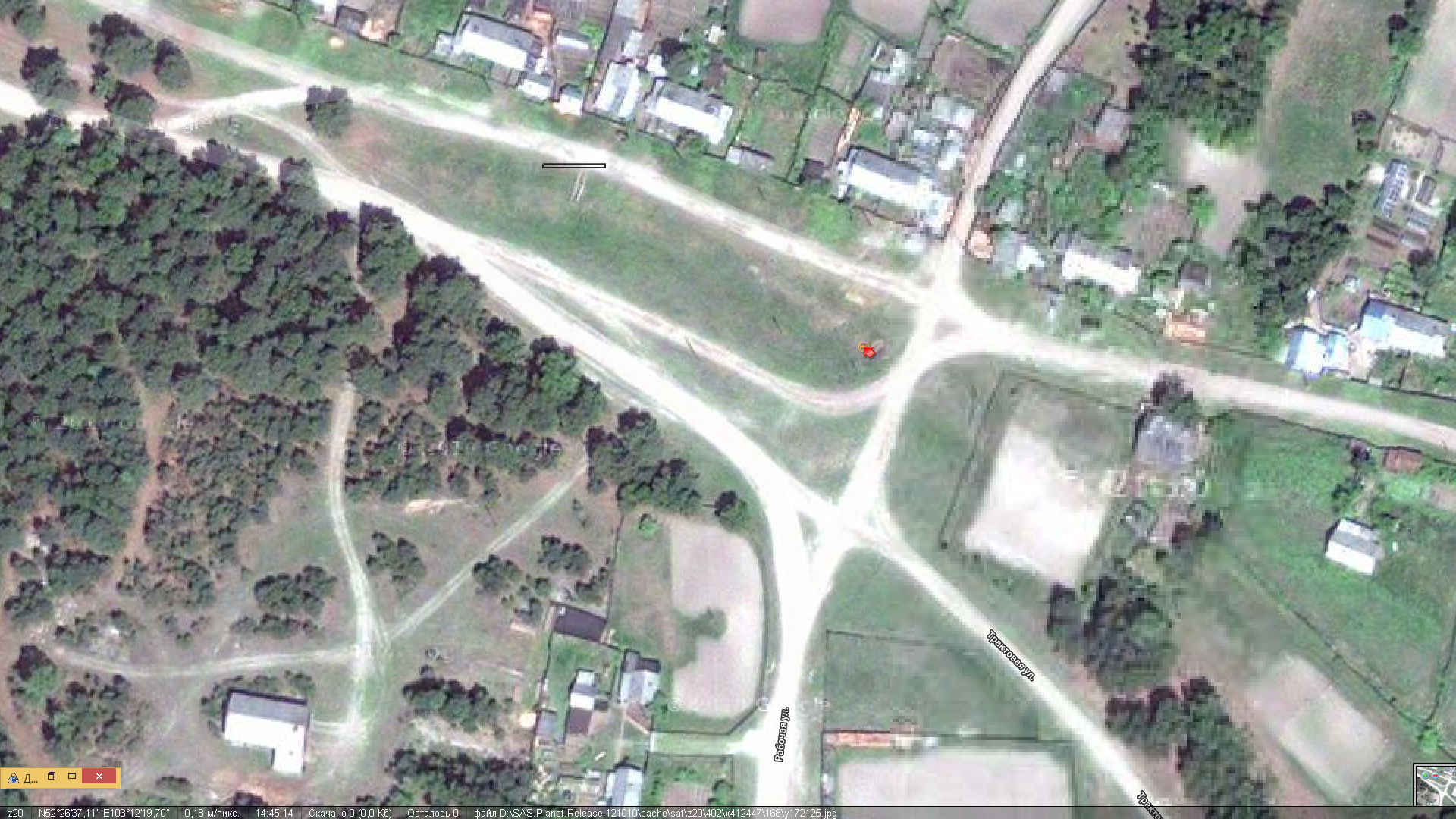 38пересечение ул.Мира и ул.Пролетарская (за магазином №9) п.РаздольеN52°44'45,31" E103°19'79,62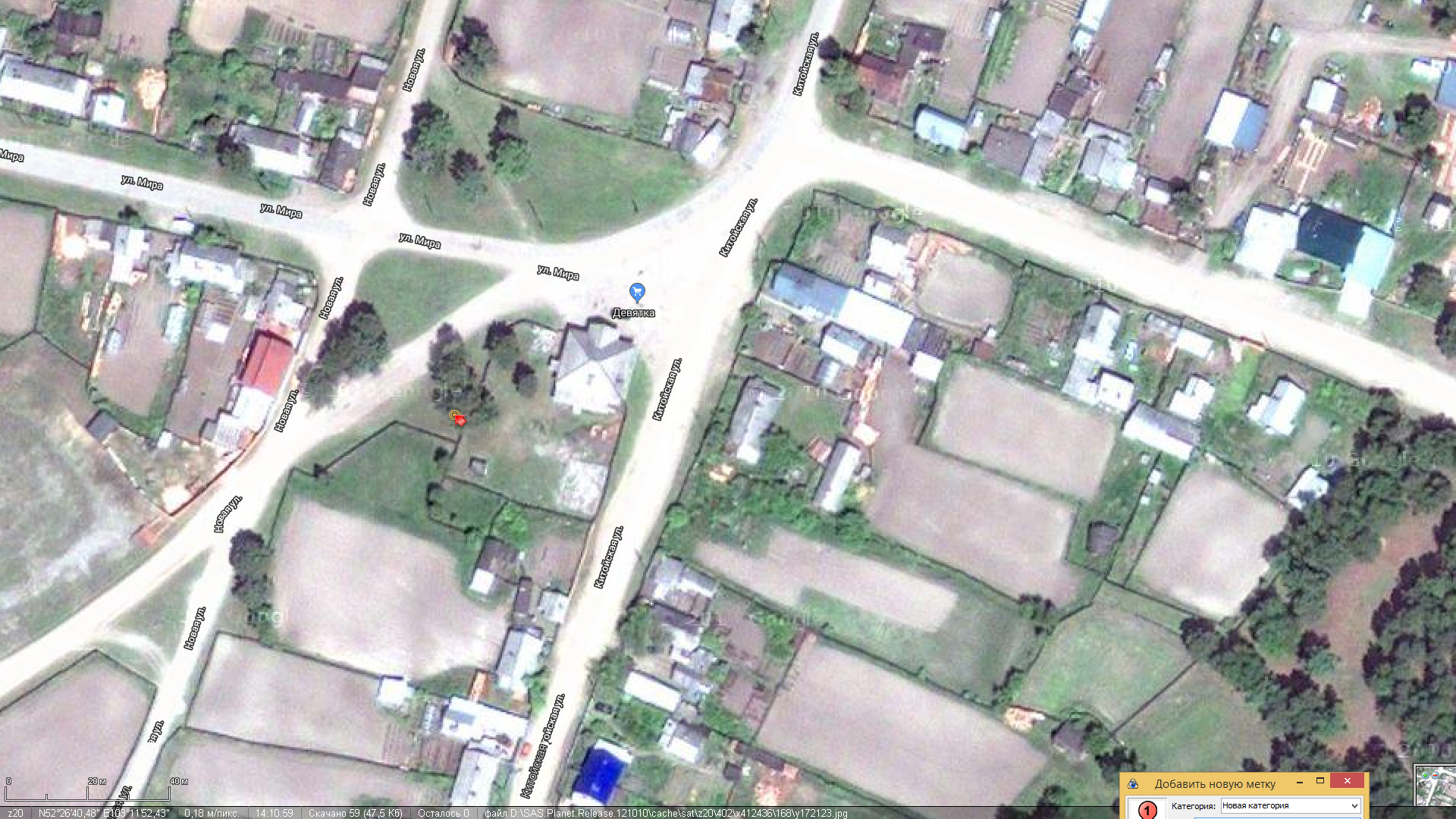 39пересечение ул.Трактовая и ул.Китойская п.РаздольеN52°26`23,43" E103°11`50,51"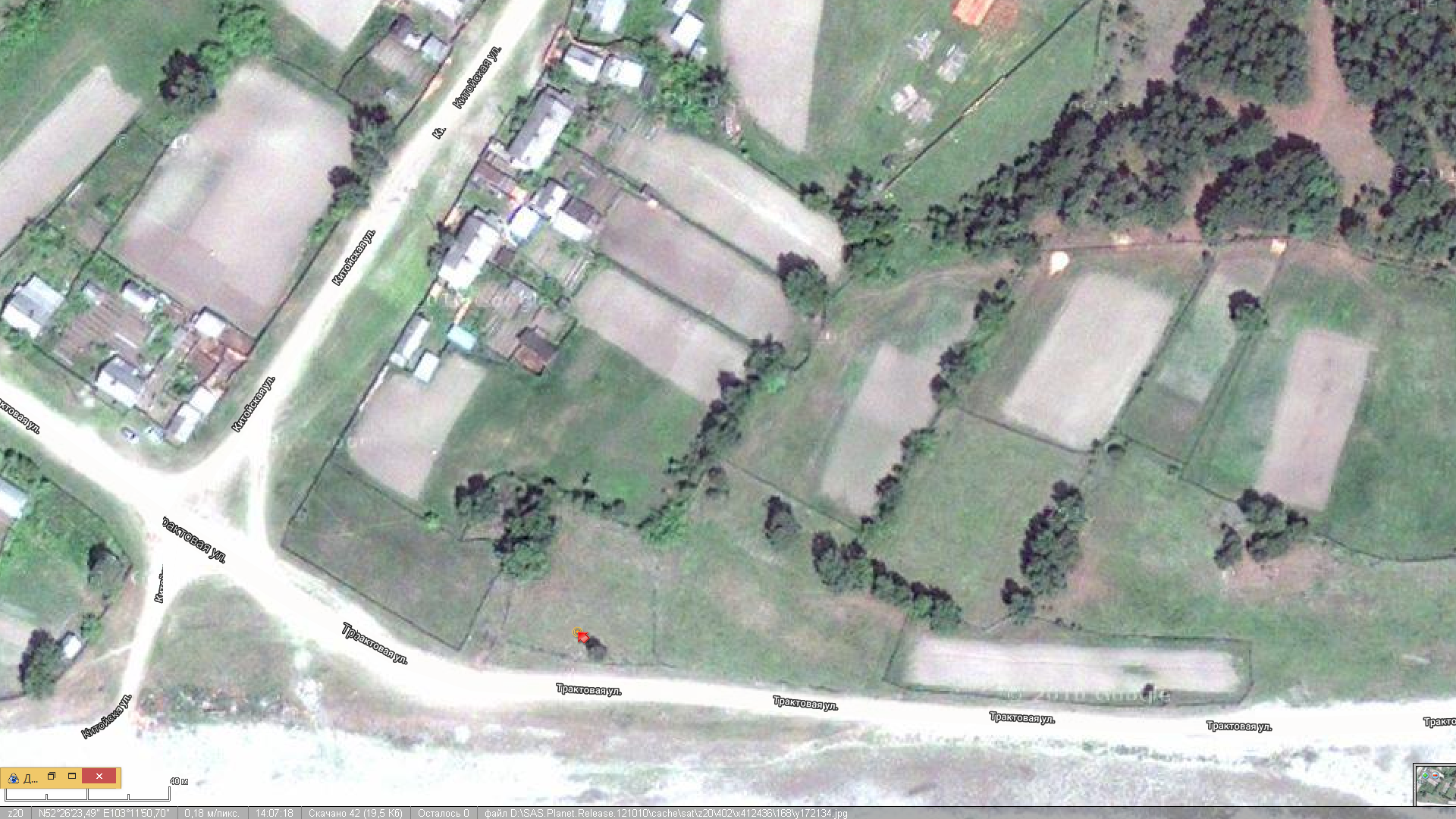 310за хозяйством ул.Дачная, 73 д.БорисоваN52°25'51,69"E103°19'58,79"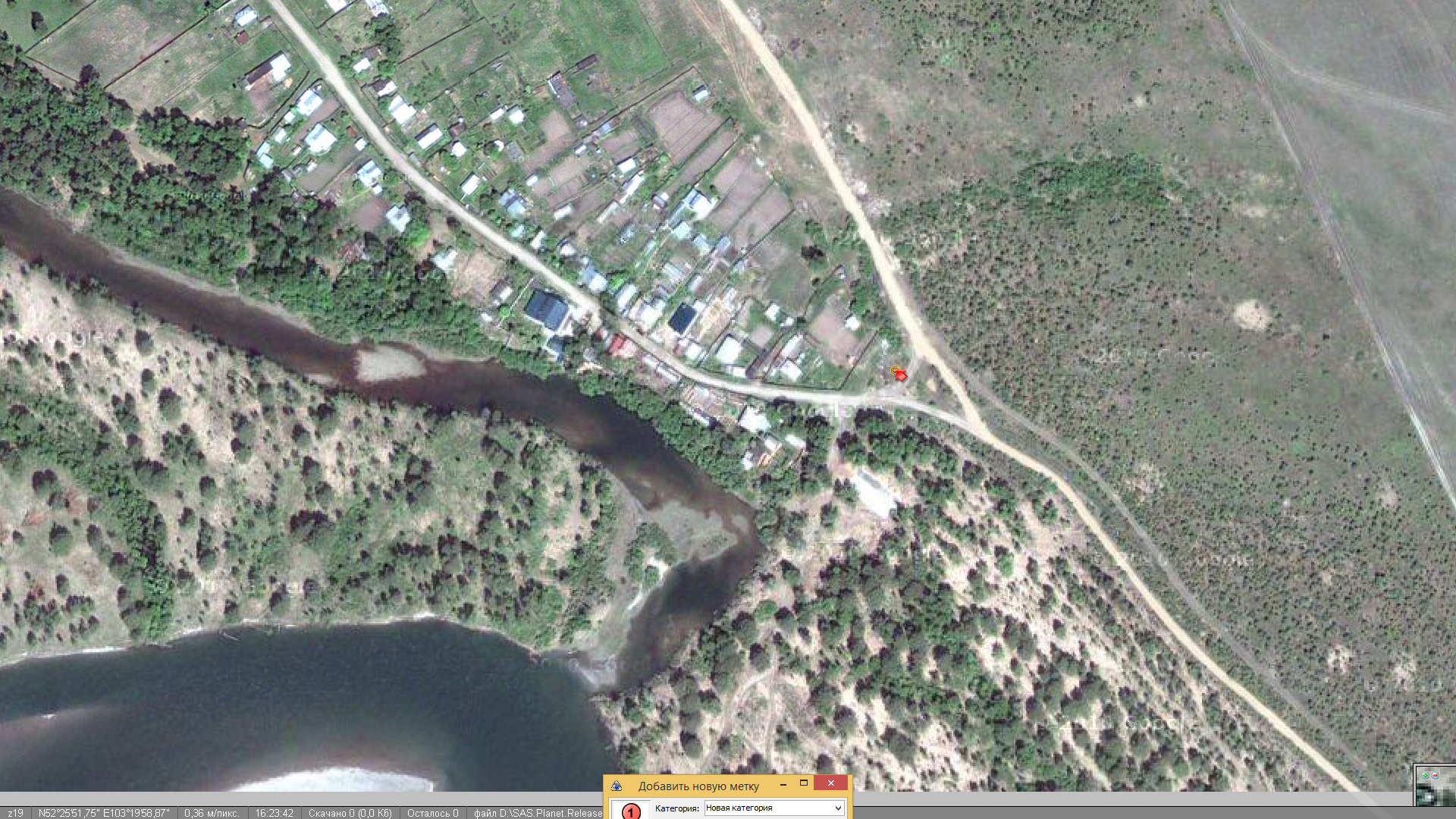 3